КОНСУЛЬТАЦИЯ ДЛЯ РОДИТЕЛЕЙ НА ТЕМУ:
«ПРИОБЩАЕМ РЕБЕНКА К ИЗОБРАЗИТЕЛЬНОМУ ИСКУССТВУ»             Известный врач и педагог Е.А.Аркин писал: «основным и неисчерпаемым источником эстетических впечатлений является природа во всех ее чудесных превращениях и произведениях человеческого искусства».Учите детей любить и видеть красоту природы.Известный художник-график В.А.Фаворский писал: «Было бы чрезвычайно радостно, если бы удалось детское творчество, не ломая и не отрывая, но и не консервируя его, а постепенно усложняя, переводить в творчество взрослых, не теряя богатств, завоеванных ребенком».
            В рисунках дети отражают впечатления о мире, свои интересы и возможности.
Дома необходимо создать ребенку условия для изобразительной деятельности: выделить место для рисования, лепки, подобрать необходимый материал (гуашь, акварель, фломастеры, цветные восковые мелки, карандаши и др.). важно понять, какой материал ребенок любит, чаще выбирает, но, может быть, он не знает выразительности других материалов. Покажите ему разные приемы. Например, размазывание акварели, создание новых оттенков, цветов.
             Собирайте детские работы, периодически рассматривайте их, устраивайте выставки на любимую тему. Ребенок совсем по-новому увидит свои рисунки.
Знакомя своих детей с изобразительным искусством, рассматривайте вместе с ними детские книги или репродукции картин.Примерные вопросы для беседы:Что изображено? Какое настроение персонажа? (грустный, веселый, задумчивый).Какие чувства вызывает у тебя этот образ? (радости, грусти).Как украшен костюм героя сказки?Как природа помогает понять настроение героя произведения?Какая скульптура есть у нас дома?Какие народные игрушки есть у нас? Что они изображают, чем украшены?Какое произведение искусства тебе больше всего нравится?Рассматривайте с детьми произведения искусства в соответствии с теми задачами, которые решаются в данный момент на занятиях в детском саду.
          Интересно собирать коллекцию открыток, книг, значков и пр., располагать вместе с ребенком предметы, картинки в определенном порядке.
          Посещайте музеи, выставочные залы, рассматривайте те же произведения, жанры, с которыми знакомят ребят в дошкольном учреждении в этот период.
           К посещению выставок ребенка следует подготовить заранее: рассмотреть альбомы, репродукции по тем темам, которым посвящены экскурсии.
Работа по картине с ребенком носит следующий характер:Назвать фамилию художника.Предоставить возможность ребенку самостоятельно рассмотреть картину; выяснить, понятен сюжет или нет.Подготовить к восприятию тех событий, которые изобразил художник.Недостаточно понять и оценить только сюжетную сторону художественной работы. Произведения искусства не просто изображают, они еще и что-то выражают. Взрослый подводит ребенка к пониманию того, что изобразительное искусство говорит нам о способности и потребности человека передавать в художественной форме свое восприятие мира, свое понимание его.В ПОМОЩЬ РОДИТЕЛЯМ.Уважаемые мамы, папы, бабушки и дедушки! Приобщайте ваших детей – сыновей, дочерей, внуков и внучек к прекрасному. Вашему вниманию предлагаются примерные задания, направленные на развитие творчества у детей.ПРИМЕРНЫЕ ТВОРЧЕСКИЕ ЗАДАНИЯ ПО ИСКУССТВУРассмотри картины и назови их одним словом. Заранее подготовьте подборки картин-репродукций, фотографий разных жанров (пейзаж, натюрморт, портрет).Кто художник? Покажите произведения ( 2-4) нескольких художников, ребенок пусть назовет их авторов.Кто больше заметит и назовет. Заранее разместите по комнате репродукции картин художников, а в другой раз расставьте народные игрушки, затем другие изделия народных мастеров.Назови, кому что нужно. Называйте сами человека творческой профессии: музыкант, художник, писатель и другие, или показывайте соответствующую картинку, а ребенок называет, что каждому нужно для работы.Назови, кто это создал. Показывайте (последовательно) книгу, ноты, картину, а ребенок называет творца (профессию, если знает, и фамилию).Узнай и назови литературный персонаж (героя), которого я опишу.Поиграйте с ребенком в различные дидактические игры соответствующего содержания (парные картинки, лото, домино и др.)Составь узор ( резные картинки).Подберем для каждого букета подходящую вазу. Заранее подготовьте вазы разной высоты и формы, затем вместе с ребенком подготовьте из срезанных на участке (на лугу) цветов букеты.У куклы день рождения. К ней в гости придут четверо друзей. Накрой красиво стол.Кукле на день рождения подарили картину. Где ее лучше повесить, как ты думаешь?Давай подумаем, как лучше расположить твои рисунки к сказке , чтобы получилась красивая книга.Подумаем, как лучше развесить твои рисунки, чтобы украсить комнаты к празднику.Придумай сказку (загадку, стихотворение, небылицу).Придумай еще одну историю про мартышку, слоненка, попугая и удава. Задание можно варьировать на разном содержании (подбирая произведения наиболее популярные у ребенка).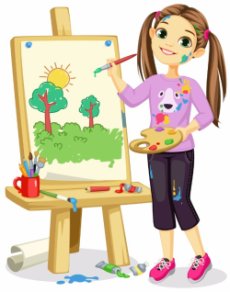 Широко раскрытые,
большие глаза,
удивительные глаза.
Глаза ребенка.
Глаза гения.
Подлинная красота
доступна только
таким глазам.Э. Межелайтис